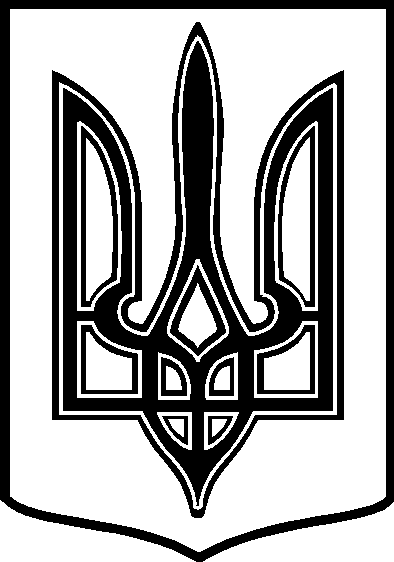 У К Р А Ї Н АТАРТАЦЬКА    СІЛЬСЬКА    РАДАЧЕЧЕЛЬНИЦЬКОГО  РАЙОНУ       ВІННИЦЬКОЇ    ОБЛАСТІРІШЕННЯ № 83 07.07.2016   року                                                                                  7  сесія  7 скликанняс.Тартак Про затвердження розпорядження №9/02-03 від 15.06.2016 року«Про  реалізацію заходів  Закону України « Про засудження  комуністичного та націонал – соціалістичного ( нацистського) тоталітарних режимів в Україні та заборону пропаганди їхньої символіки» по Тартацькій сільській раді .»Заслухавши інформацію  секретаря сільської ради Павлишеної О.С. ,відповідно до пункту 13  ст.42 Закону України „ Про місцеве самоврядування в Україні „  сільська   рада  В И Р І Ш И Л А  :1. Затвердити  розпорядження сільського голови , прийняті в міжсесійних період : Розпорядження  № 9  / 02-03  від  15 червня   2016 року «Про  реалізацію заходів  Закону України « Про засудження  комуністичного та націонал – соціалістичного ( нацистського) тоталітарних режимів в Україні та заборону пропаганди їхньої символіки» по Тартацькій сільській раді» З метою реалізації  заходів Закону України « Про засудження  комуністичного та націонал – соціалістичного ( нацистського) тоталітарних режимів в Україні та заборону пропаганди їхньої символіки» по Тартацькій сільській раді, розпорядження № 236 від 16.09.2015 року  Чечельницької районної  державної адміністрації « Про реалізацію Закону України « Про засудження  комуністичного та націонал – соціалістичного ( нацистського) тоталітарних режимів в Україні та заборону пропаганди їхньої символіки» , відповідно до ст.  26  Закону України  « Про місцеве самоврядування в Україні» , врахувавши пропозиції депутатів та жителів громади 1.1.Вулицю  Першотравнева  в с.Тартак  Чечельницького району Вінницької області на вулицю Набережна  в с. Тартак  Чечельницького району Вінницької області.1.2.Вулицю  Жовтнева  в с.Тартак  Чечельницького району Вінницької області на вулицю Миру    в с. Тартак  Чечельницького району Вінницької області.2. Контроль за виконанням даного рішення  покласти на постійні комісії сільської ради Сільський  голова :                                  В.В.Демченко 